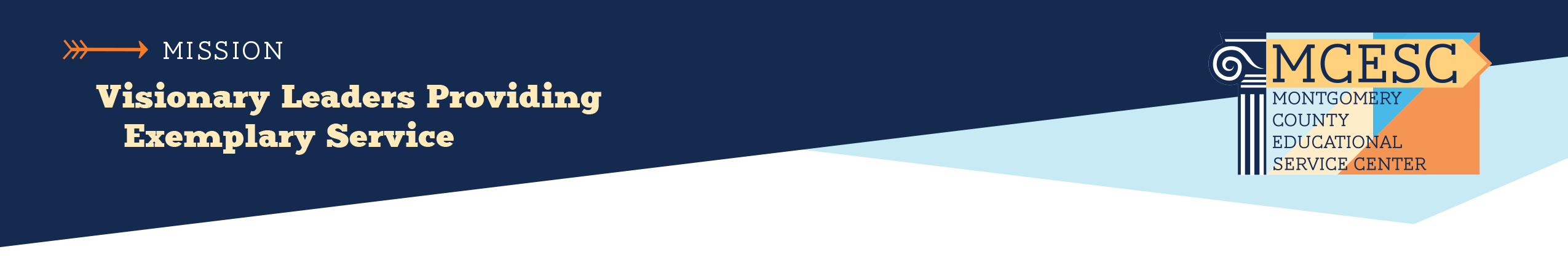 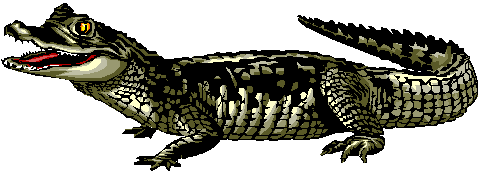 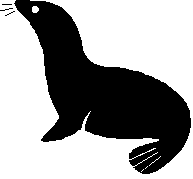 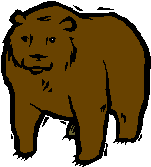 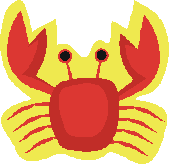 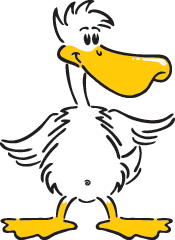 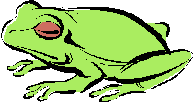 SKyleApr2020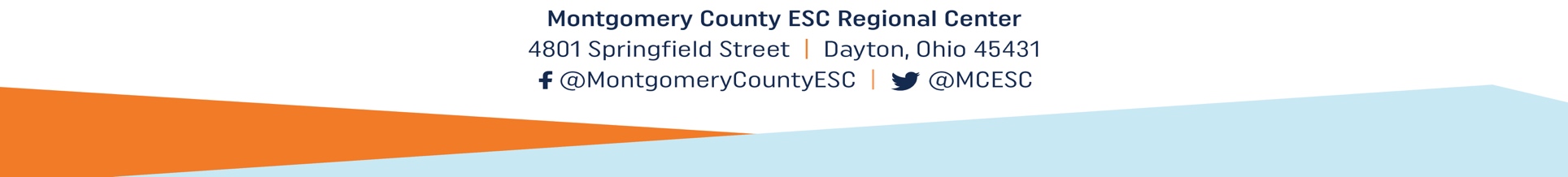 